Приложениек постановлению Главыгорода Элисты от30 ноября 2023 г. №80проект Российская ФедерацияРеспублика КалмыкияЭлистинское городское Собраниешестого созываРЕШЕНИЕ № ___В соответствии с Федеральным законом от 6 октября 2003 года № 131-ФЗ «Об общих принципах организации местного самоуправления в Российской Федерации», Градостроительным кодексом Российской Федерации, с учетом протокола публичных слушаний и заключения Комиссии по подготовке Правил землепользования и застройки города Элисты о результатах публичных слушаний, предложений Администрации города Элисты (постановления Администрации города Элисты), руководствуясь статьей 20 Устава города Элисты,Элистинское городское Собрание решило:Внести в карту градостроительного зонирования Правил землепользования и застройки города Элисты, утвержденных решением Элистинского городского Собрания от 27 декабря 2010 года № 1, следующие изменения:      1) включить в зону сельскохозяйственного использования СХ-1, исключив из производственной зоны сельскохозяйственных предприятий СХП, многоконтурный земельный участок с кадастровым номером 08:14:040702:183 площадью 50 000 кв.м, расположенный по адресу: Республика Калмыкия, г. Элиста, 1,0 км. по направлению на запад от ориентира автодорога Астрахань-Элиста-Ставрополь (км.322), согласно схеме № 1 Приложения к настоящему решению;2) включить в производственно-коммунальную зону ПК, исключив из зоны жилой застройки первого типа Ж-1, подзона Ж-1/Б; зоны жилой застройки третьего типа Ж-3, подзона Ж-3/А; зоны многофункциональной застройки ОЖ, подзона ОЖ/А, земельные участки площадью 4478,26 кв.м, расположенные по  адресному ориентиру: Республика Калмыкия, г. Элиста, 5 микрорайон, согласно схеме № 2 Приложения к настоящему решению;3) включить в зону жилой застройки первого типа Ж-1, подзона Ж-1/Б, исключив из зоны многофункциональной застройки ОЖ, подзона ОЖ/А, земельный участок с кадастровым номером 08:14:030208:208 площадью 736 кв.м, расположенный по адресному ориентиру: Республика Калмыкия, г. Элиста, ул. Байин Булг, № 3, согласно схеме № 3 Приложения к настоящему решению.4) включить в производственную зону сельскохозяйственных предприятий СХП, исключив из зоны сельскохозяйственного использования СХ-1, производственно–коммунальной зоны ПК, производственной зоны П, земельный участок с кадастровым номером 08:14:010201:24 площадью     320 000 кв.м, расположенный по адресу: Республика Калмыкия, г. Элиста, Северная промышленная зона-1, 87, согласно схеме № 4 Приложения к настоящему решению;5) включить в производственно-коммунальную зону ПК, исключив из зоны размещения объектов социальной сферы ОС, земельный участок с кадастровым номером 08:14:030501:10642 площадью 2188 кв.м, расположенный по адресу: Республика Калмыкия, г. Элиста, 1 микрорайон, согласно схеме № 5 Приложения к настоящему решению;6) включить в зону жилой застройки первого типа Ж-1, подзона Ж-1/В, исключив из производственной зоны П, земельный участок с кадастровым номером 08:14:030543:1361 площадью 1000 кв.м, расположенный по адресу: Республика Калмыкия, город Элиста, ул. Герцена, д.6, согласно схеме № 6 Приложения к настоящему решению;7) включить в зону складирования и захоронения отходов С-4, исключив из зоны сельскохозяйственного использования СХ-1, земельный участок с кадастровым номером 08:14:050206:28 площадью 1299 кв.м, согласно схеме № 7 Приложения  к настоящему решению;8)  включить в зону природных ландшафтов и рекреационного назначения   Р-3, исключив из зоны сельскохозяйственного использования СХ-1, земельный участок с кадастровым номером 08:14:040204:1 площадью 10000 кв.м, расположенный по адресу: Республика Калмыкия, г. Элиста, восточнее 320 км. трассы Астрахань-Невинномысск, согласно схеме №8 Приложения к настоящему решению;  9)  включить в зону жилой застройки первого типа Ж-1, подзона Ж-1/Б, исключив из зоны жилой застройки третьего типа Ж-3, подзона Ж-3/А, земельный участок общей площадью 93 кв.м, расположенный по адресному ориентиру: Республика Калмыкия, г. Элиста, 5 микрорайон, севернее д.18 «А», согласно схеме №9 Приложения к настоящему решению.2. Администрации города Элисты разместить настоящее решение на официальном сайте Администрации города Элисты.3. Настоящее решение вступает в силу со дня его официального опубликования в газете «Элистинская панорама».Глава города Элисты, Председатель Элистинскогогородского Собрания                                                                              Н. Орзаев                                                                                                                    Приложение 1   к решению Элистинского                                                                                                                                                                                                                                                                                                         городского Собрания                                                                                                                                                                                        от «___» ____ 2023 г. №__Схема № 1Выкопировка из карты градостроительного зонирования городского округа Правил землепользования и застройки города Элисты, утвержденных решениемЭлистинского городского Собрания от 27 декабря 2010 года №1Схема № 2Выкопировка из карты градостроительного зонирования городского округа Правил землепользования и застройки города Элисты, утвержденных решениемЭлистинского городского Собрания от 27 декабря 2010 года №1Схема № 3Выкопировка из карты градостроительного зонирования городского округа Правил землепользования и застройки города Элисты, утвержденных решениемЭлистинского городского Собрания от 27 декабря 2010 года №1                                                                            Схема № 4Выкопировка из карты градостроительного зонирования городского округа Правил землепользования и застройки города Элисты, утвержденных решениемЭлистинского городского Собрания от 27 декабря 2010 года №1                                                                               Схема № 5Выкопировка из карты градостроительного зонирования городского округа Правил землепользования и застройки города Элисты, утвержденных решениемЭлистинского городского Собрания от 27 декабря 2010 года №1                                                                                  Схема № 6Выкопировка из карты градостроительного зонирования городского округа Правил землепользования и застройки города Элисты, утвержденных решениемЭлистинского городского Собрания от 27 декабря 2010 года №1                                                                               Схема № 7Выкопировка из карты градостроительного зонирования городского округа Правил землепользования и застройки города Элисты, утвержденных решениемЭлистинского городского Собрания от 27 декабря 2010 года №1                                                                               Схема № 8Выкопировка из карты градостроительного зонирования городского округа Правил землепользования и застройки города Элисты, утвержденных решениемЭлистинского городского Собрания от 27 декабря 2010 года №1                                                                                 Схема № 9Выкопировка из карты градостроительного зонирования городского округа Правил землепользования и застройки города Элисты, утвержденных решениемЭлистинского городского Собрания от от 27 декабря 2010 года №1«__» _____ 2023 годазаседание № ___заседание № ___      г. ЭлистаО внесении изменений в Правила землепользования и застройки города ЭлистыО внесении изменений в Правила землепользования и застройки города ЭлистыО внесении изменений в Правила землепользования и застройки города ЭлистыПЗЗ:Предлагаемое изменение в ПЗЗ: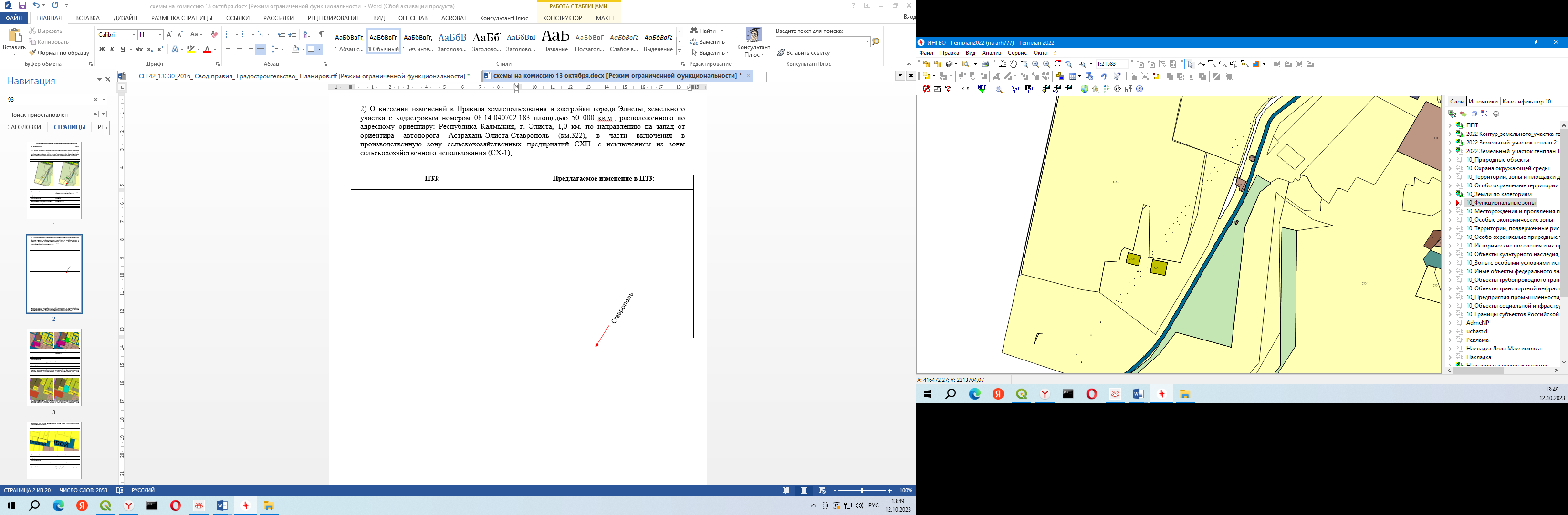 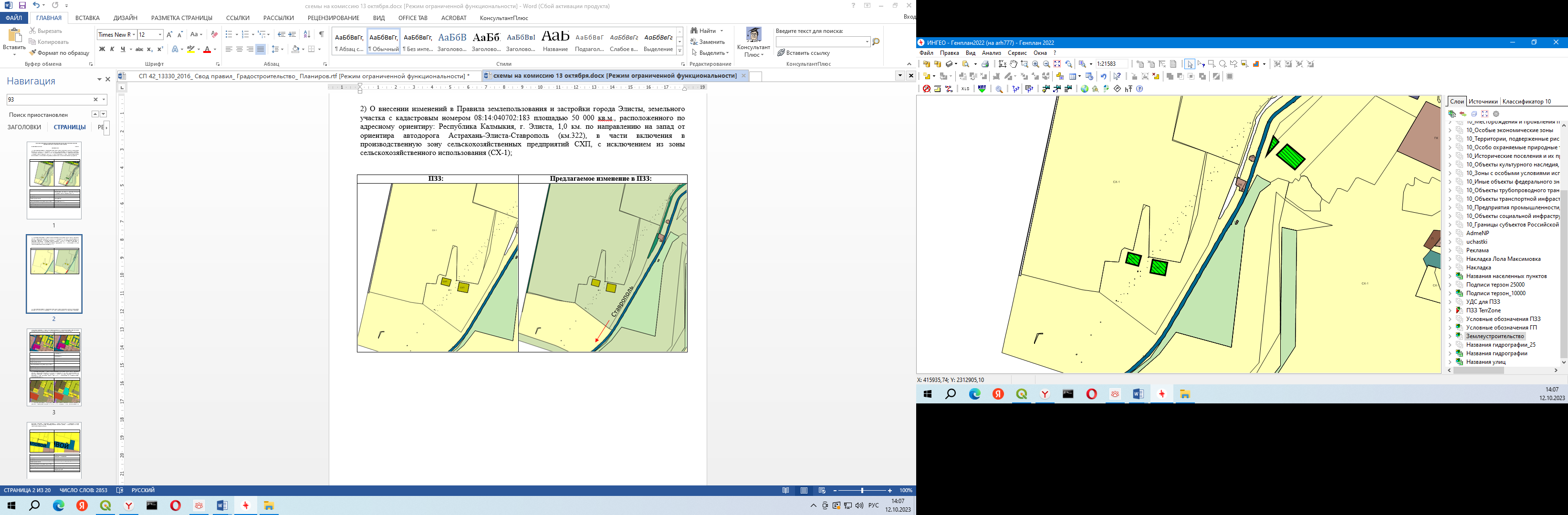 ПЗЗ:Предлагаемое изменение в ПЗЗ: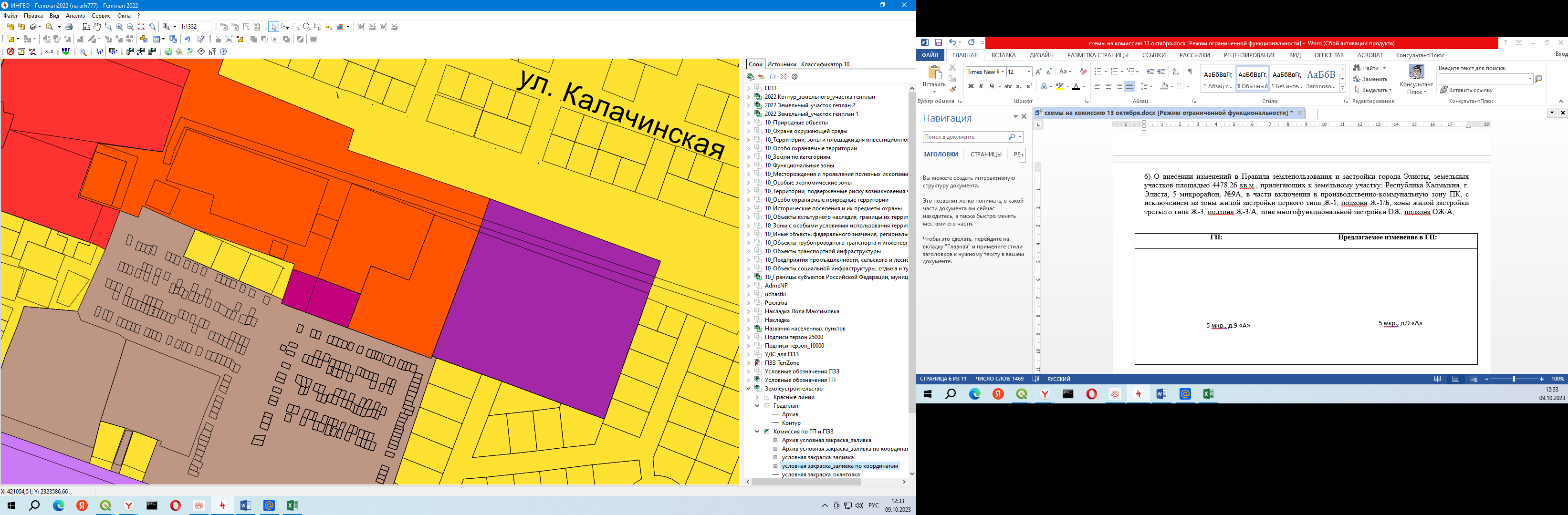 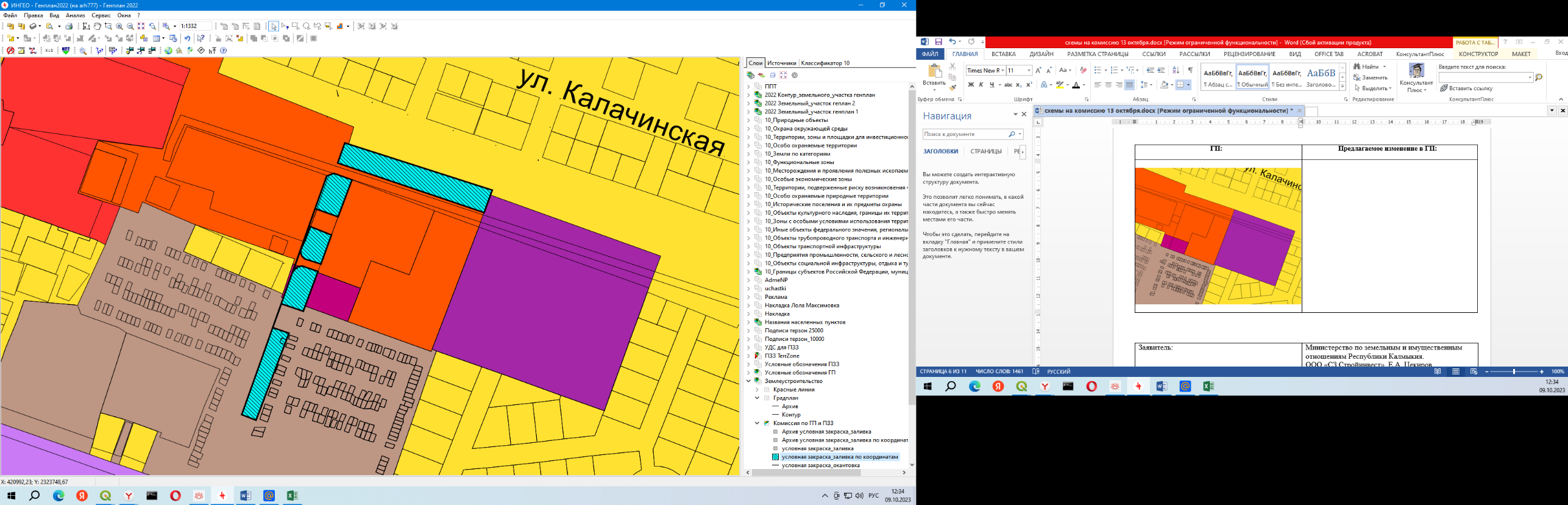 ПЗЗ:Предлагаемое изменение в ПЗЗ: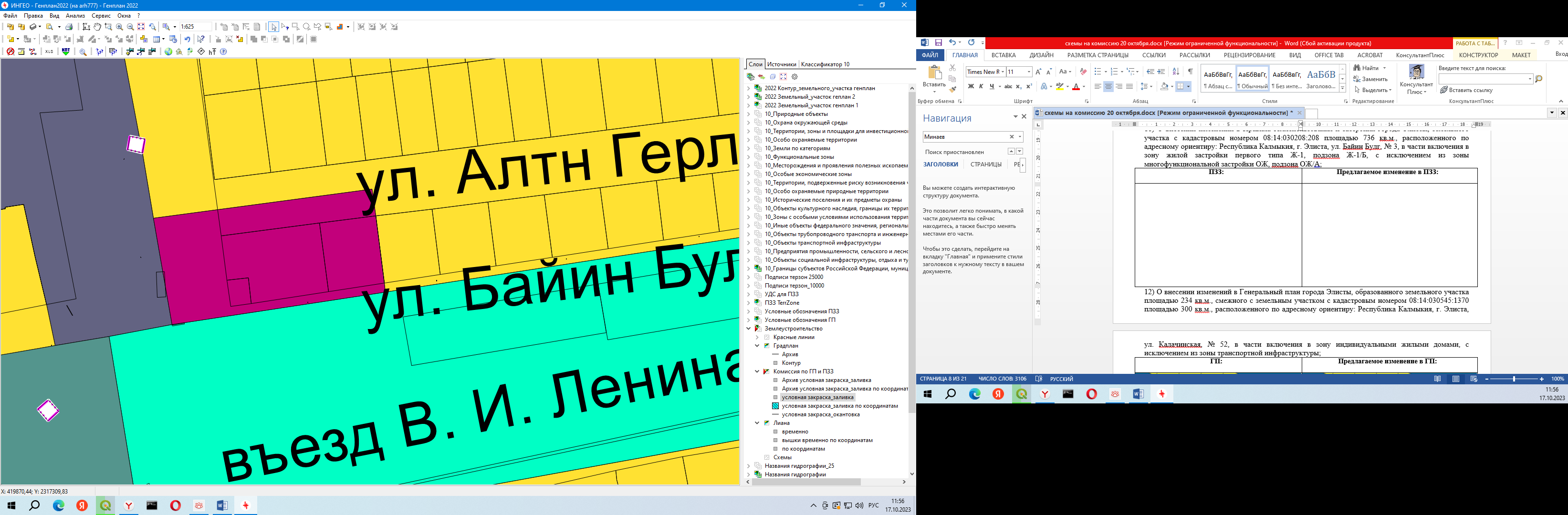 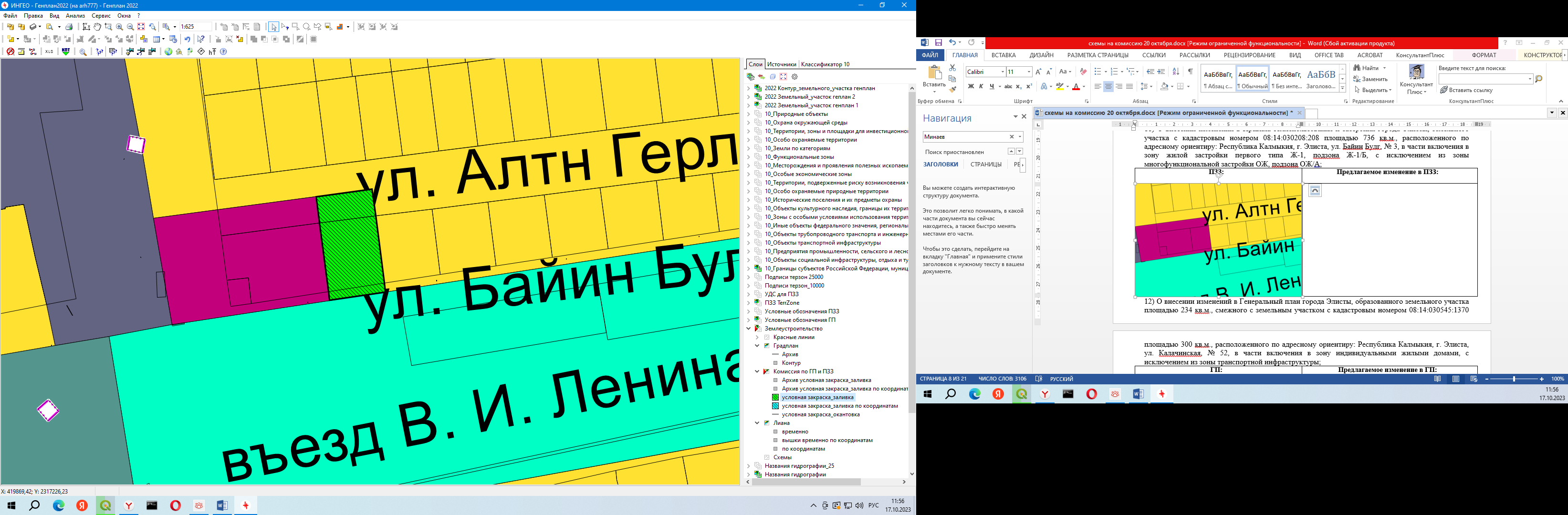 ПЗЗ:Предлагаемое изменение в ПЗЗ: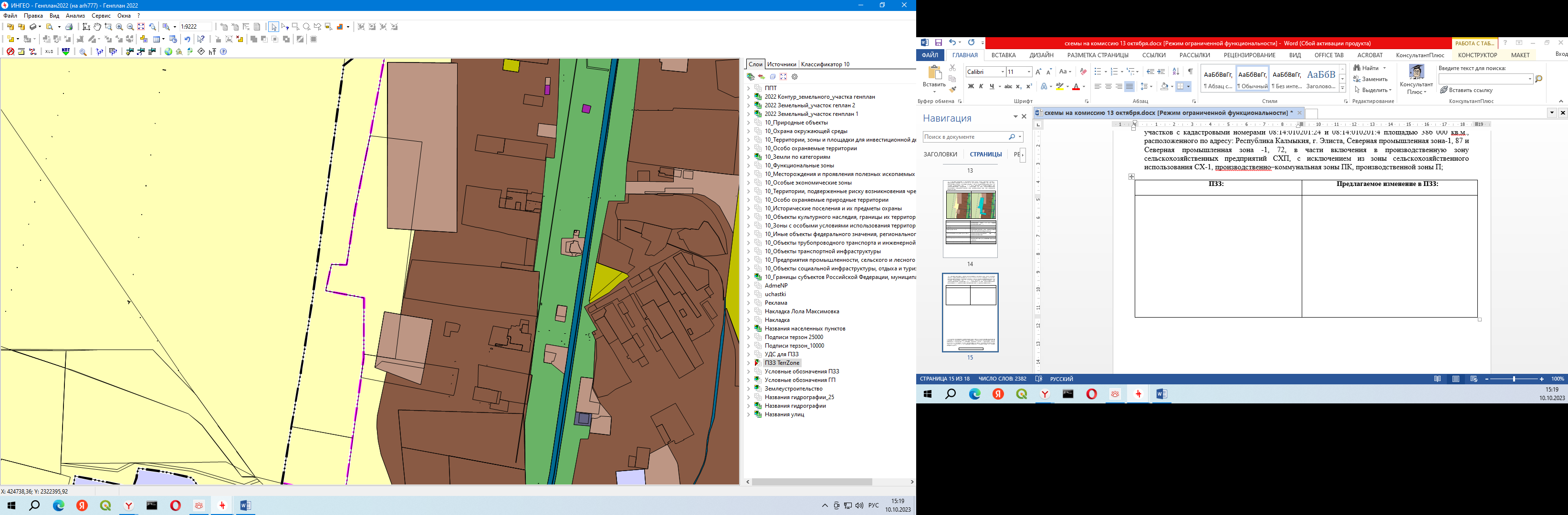 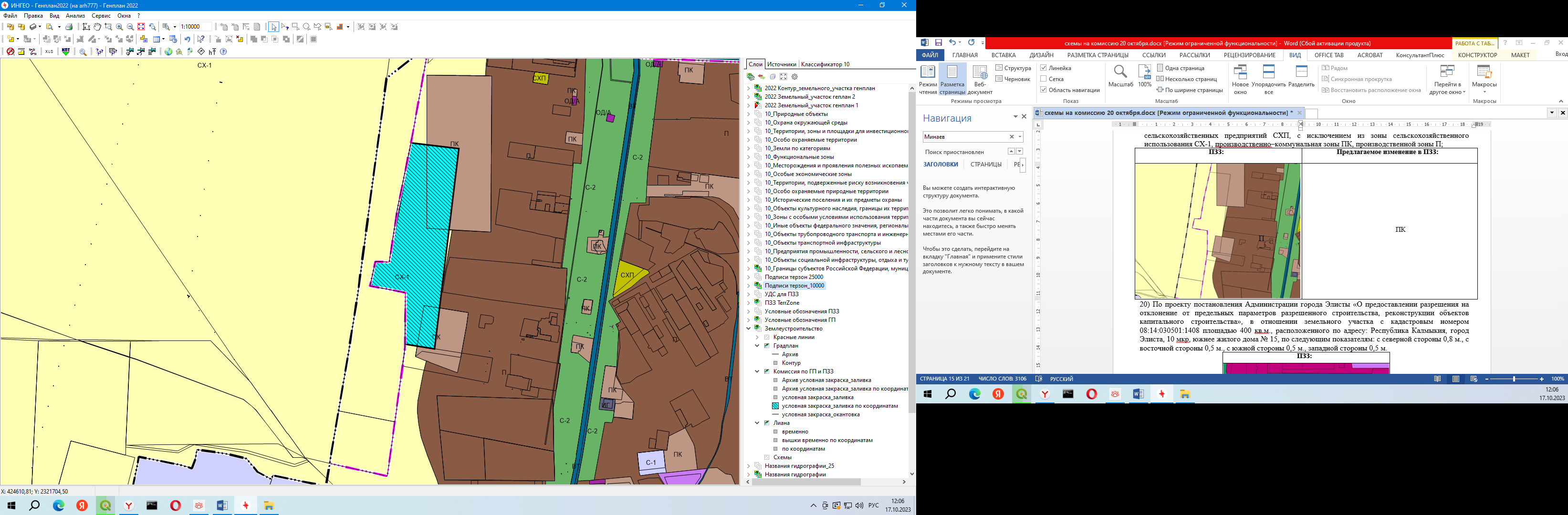 ПЗЗ:Предлагаемое изменение в ПЗЗ: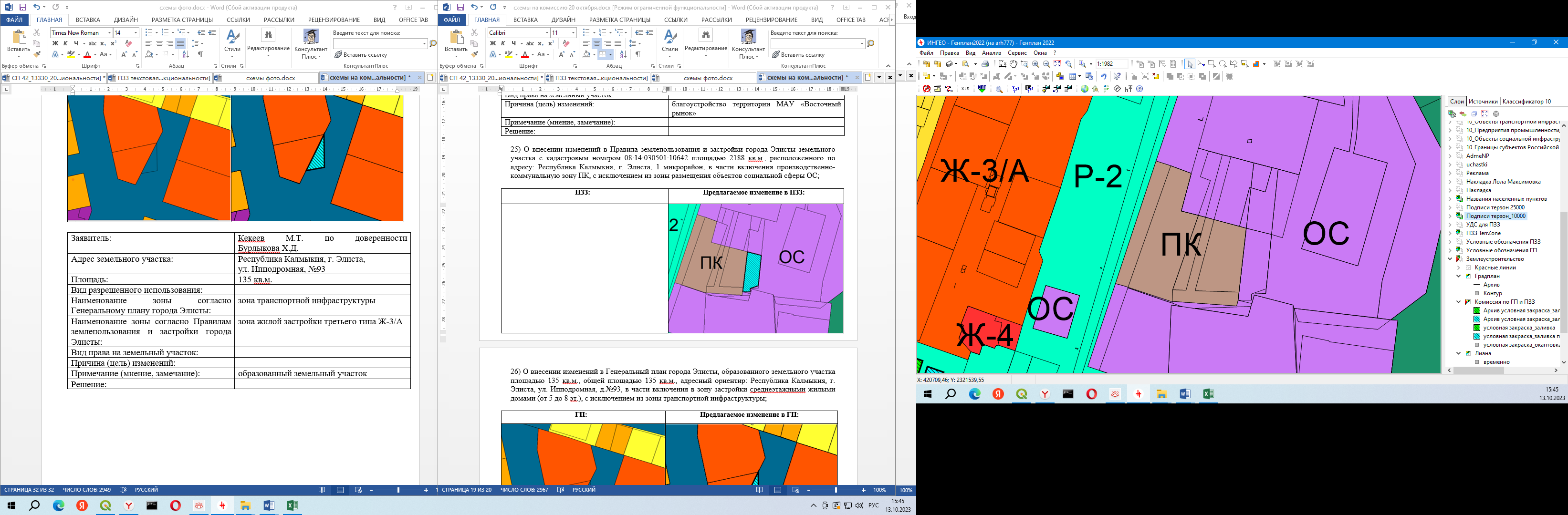 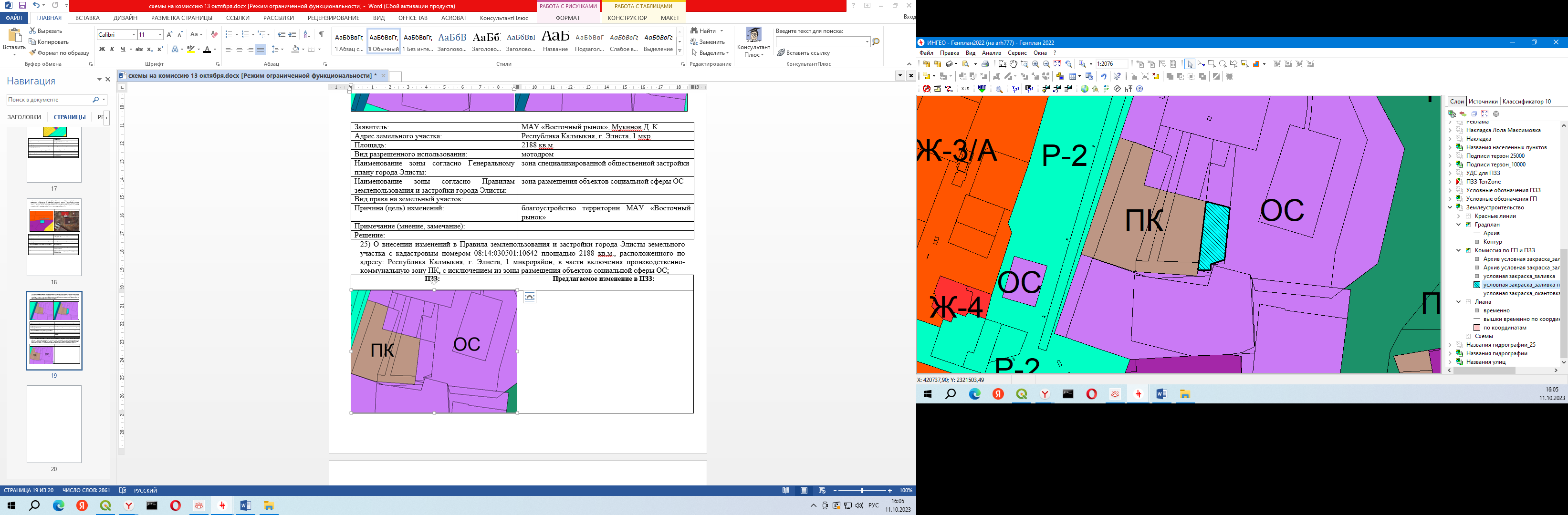 ПЗЗ:Предлагаемое изменение в ПЗЗ: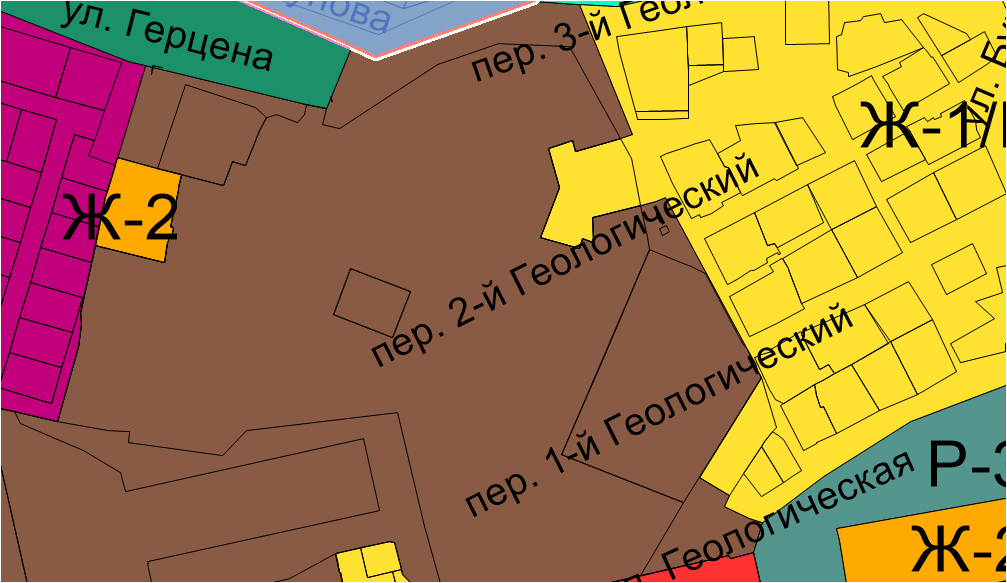 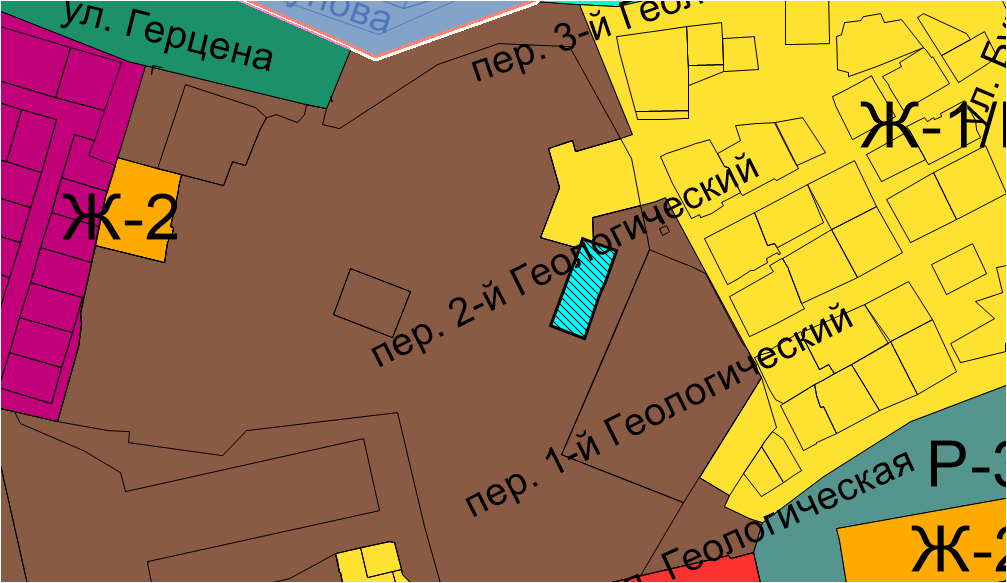 ПЗЗ:Предлагаемое изменение в ПЗЗ: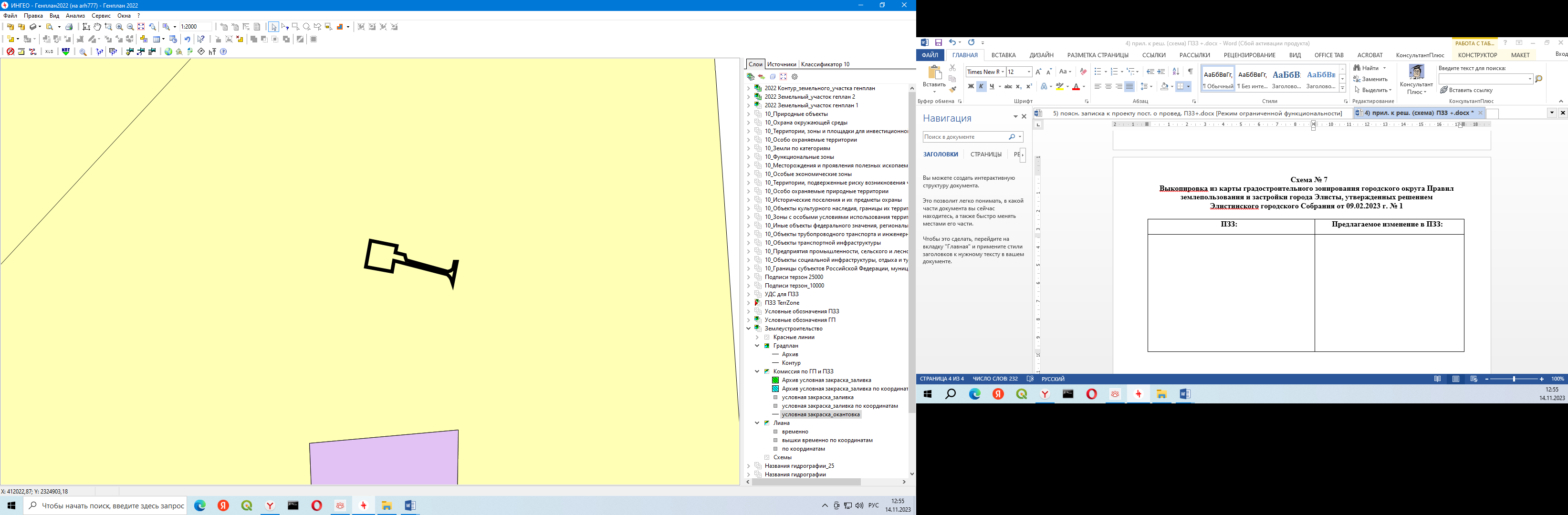 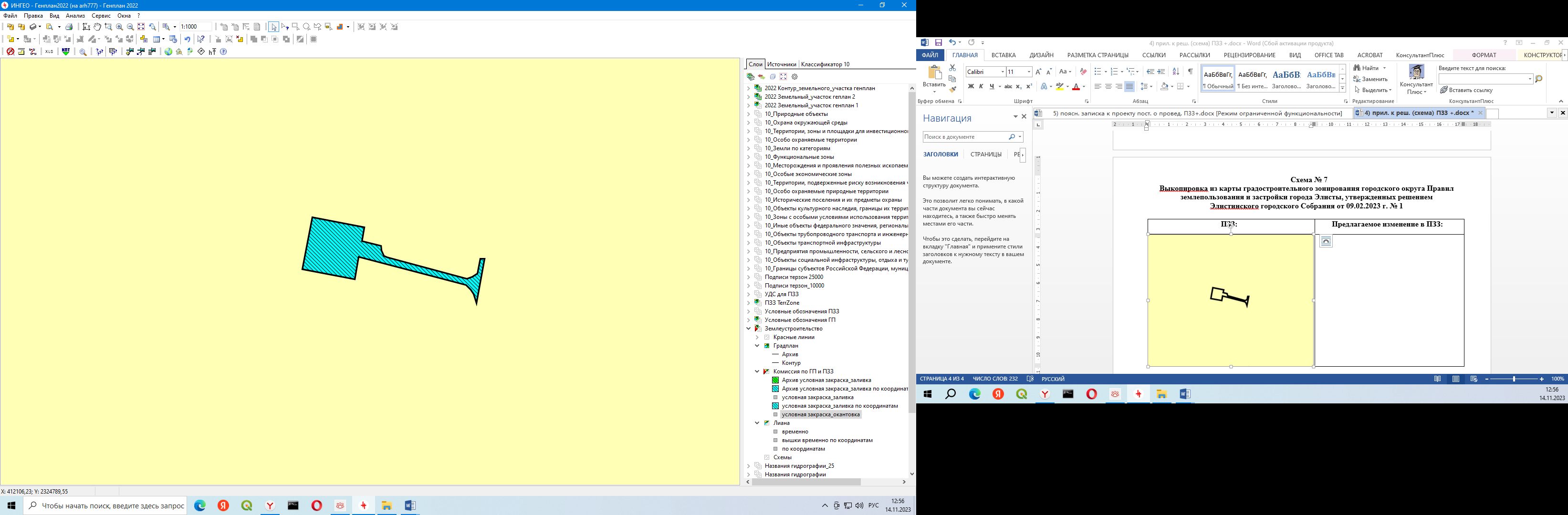 ПЗЗ:Предлагаемое изменение в ПЗЗ: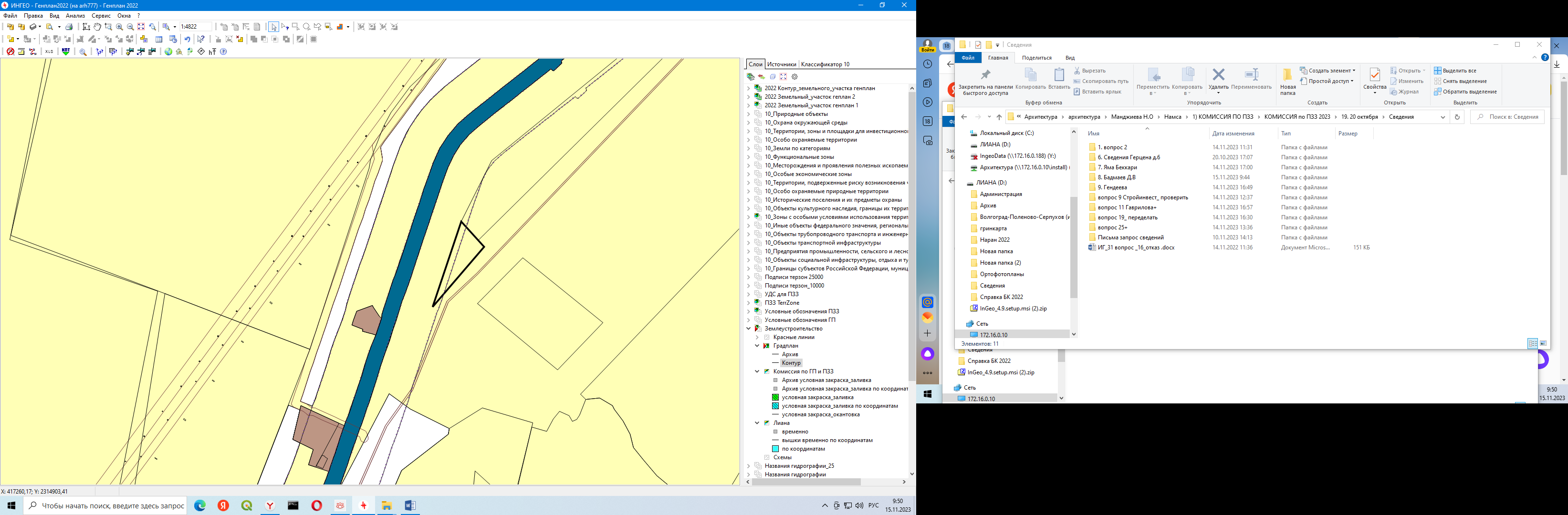 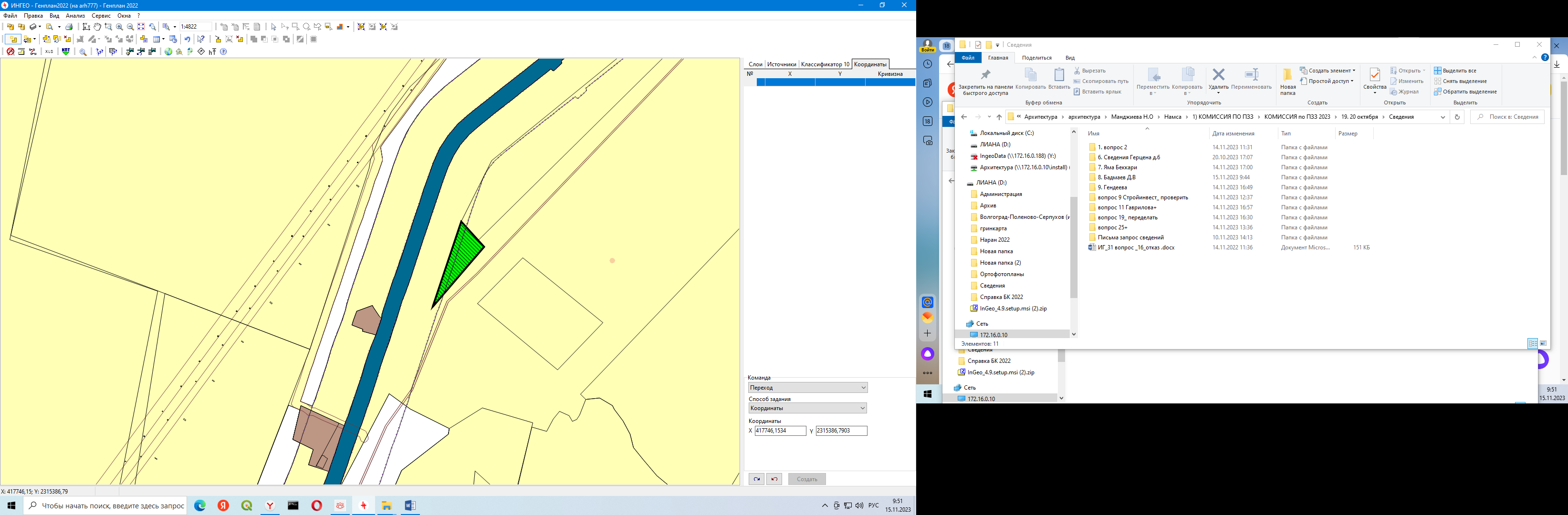 ПЗЗ:Предлагаемое изменение в ПЗЗ: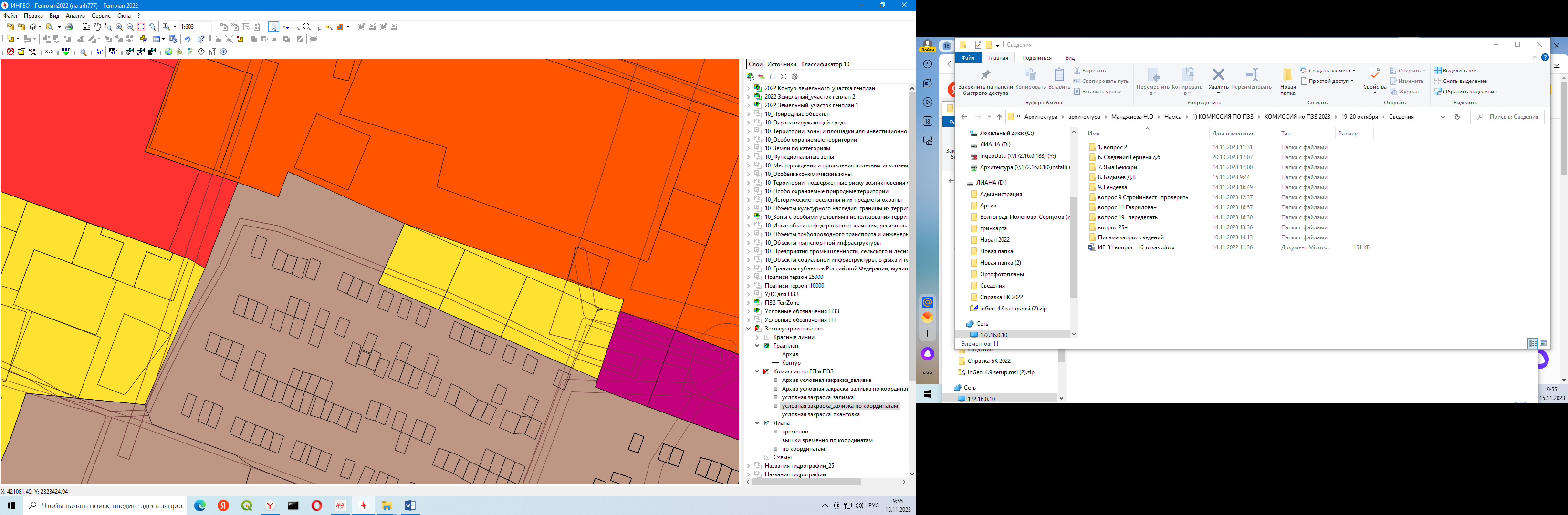 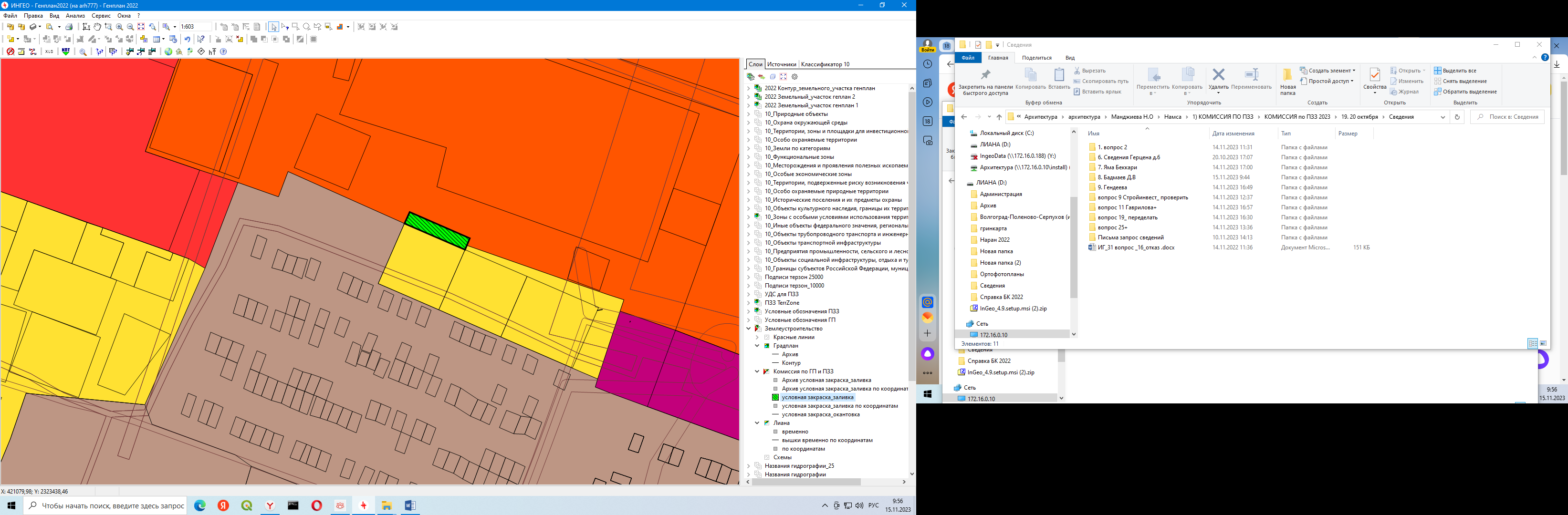 